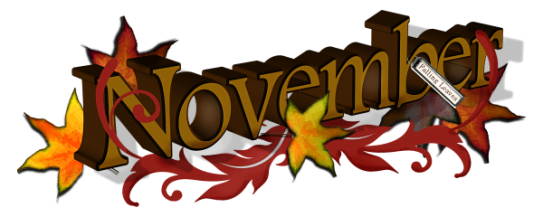 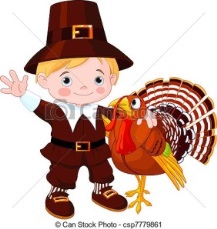 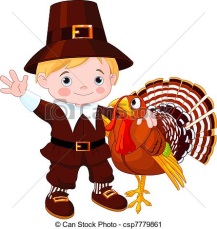 B: Breakfast    L: Lunch   S: SnackMondayTuesdayWednesdayThursdayFridayNovember 1st - 3rdB: : Biscuit, Peaches, Milk
L: Grilled Cheese Sandwich, Green Beans, Applesauce, Milk  
S: Animal Crackers, Oranges, WaterB: Cheese Toast, Pineapples, Milk 
L: Sloppy Joes with Ground Turkey, Peaches, Milk
S: Chex Mix, 100% Apple JuiceB: Mixed Cereal, Tropical Fruit, Milk
L: Pizza, Extra Cheese, Green Salad w/ Dressing, Mixed Fruit, Milk
S:Ritz Crackers, Apples, WaterNovember 6th- 10thB: Frosted Mini-Wheat Cereal, Mixed Fruit, MilkL: Beans and Cheese Burrito, Corn, Tropical Fruit, MilkS: Saltine Crackers, String Cheese, WaterB:Cheese Toast, Pineapples, MilkL: Chicken & Rice Casserole, Corn, Tropical Fruit, MilkS: Nilla Wafers, Melon, WaterB: Blueberry Muffins, Peaches, MilkL:Cheese Quesadilla, Peas, Tropical Fruit, Milk
S: Club Crackers, String Cheese, WaterB: English Muffins w/Jelly, MilkL: Baked Ziti w/ Extra Cheese &  Broccoli, Peaches, Milk
S: Carrot Chips w/ Ranch and WaterCLOSEDVETERANS DAY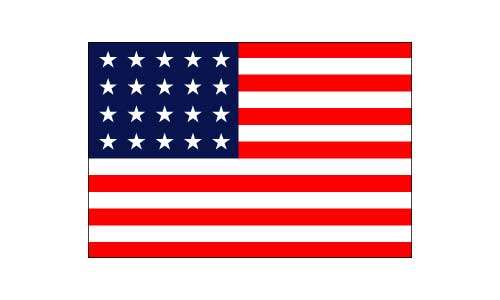 November 13th- 17thB:  Cheese Toast, Mixed Fruit, MilkL: Chicken Nuggets, Corn, Applesauce, MilkS: Cheez-Its, Apples, WaterB: Mixed Cereal, Tropical Fruit, MilkL: Chicken Alfredo, Mashed Potatoes, Peaches, Rolls, MilkS: Nilla Wafers, 100% JuiceB: Grits, Applesauce, MilkL: Chicken & Rice Casserole, Corn, Tropical Fruit, Milk S: Graham Crackers, Banana, WaterB: Oatmeal, Pineapples, Milk
L: Sloppy Joes with Ground Turkey, Peaches, Milk
S: Chex Mix, 100% Apple JuiceB: Blueberry Muffins, Peaches, MilkL: Pizza, Extra Cheese, Green Salad w/Dressing, Mixed Fruit, MilkS: Chex Mix, 100% Apple JuiceNovember 20 – 24B: : Frosted Mini-Wheat Cereal, Milk
L: Grilled Cheese Sandwich, Green Beans, Applesauce, Milk  
S: Animal Crackers, Oranges, WaterB: Biscuit w/Jelly, Peaches, MilkL: Spaghetti & Ground Turkey, Peas, Pineapples, MilkS: Cheez-Its, 100% Apple JuiceB: Mini Croissants w/Jelly, MilkL:Sliced Turkey, Green Beans, Stuffing w/ Gravy& Roll, MilkS: Nilla Wafers, Oranges, Water                  School is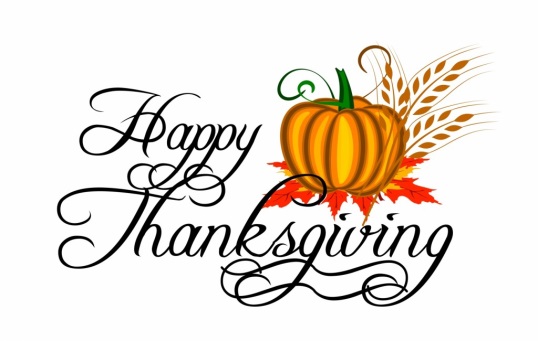 closedNov. 27 – Dec. 1stB: Cheese Toast, Pineapples, Milk 
L: Sloppy Joes with Ground Turkey, Peaches, Milk
S: Chex Mix, 100% Apple JuiceB: Biscuits, Peaches, Milk
L: HM Mac-n-Cheese, Peas, Pineapples, Milk
S:Cheese-It, 100% Apple Juice B: Pancakes w/syrup, Applesauce, Milk
L: Grilled Cheese Sandwich, Green Beans, Applesauce, Milk  
S: Animal Crackers, Oranges, WaterB: Blueberry Muffins, Peaches, Milks
L:  Chicken & Rice Casserole, Corn, Tropical Fruit, Milk
S: Graham Crackers, Banana, WaterB: Mixed Cereal, Tropical Fruit, Milk
L: Pizza, Extra Cheese, Green Salad w/ Dressing, Mixed Fruit, Milk
S:Ritz Crackers, Apples, Water